L20 DOORS/SHUTTERS/HATCHES540 SLIDING FOLDING545 SLIDING STACKING PANEL PARTITION(S):Manufacturer: Building Additions Ltd, Unit c1-c2, Southgate, Commerce Park, Frome, Somerset, BA11 2RY Tel: 01373 454577 Fax: 01373 454578  sales@buildingadditions.co.uk      Web:www.buildingadditions.co.ukProduct Reference: Multifold System Type MFA hinged panelled, floor track sliding wall system, with an optional top hung fitting available, which is designed for rooms that have multiple uses and require rapid layout changes. Walls are suitable for a wide variety of applications including Hotels and conference centres, corporate offices, hospitals, schools, colleges, universities, churches, sports and leisure facilities Espagnolette bolts that lock the panels into position both top and bottomAluminium floor trackAdjustable jambs and head trackSAA flush ring handle and Latch Stainless Steel – optional locks available Rubber seals to the vertical panel edges ensuring a high degree of sound reductionRubber seals to the top and bottom edges of each panelSound reductions of Rw 38 & 42Db (without flanking transmission) consult with Building Additions for recommendations and detailsOn site DnTw values (with flanking transmission) approx. 5dB less than those statedSAA panel edge profiles, option for painted to BS or RAL colourLightweight aluminium constructionPanel width up to 900mm wideCentre or End folding stacking arrangementsSingle wing & Bi Parting Can be finished in a range of finishes to include hardwood veneer, laminate, melamine, vinyl, fabric, or magnetic dry wipeSpecial finishes can be achieved, please consult with Building Additions Vision panels, single or double glazed can be incorporatedClass B or C Surface spread of Flame can be achieved Consult with Building Additions for technical advice and literature. Building Additions can also provide a planning, design and installation service and it is recommended that they be contacted early in the design process 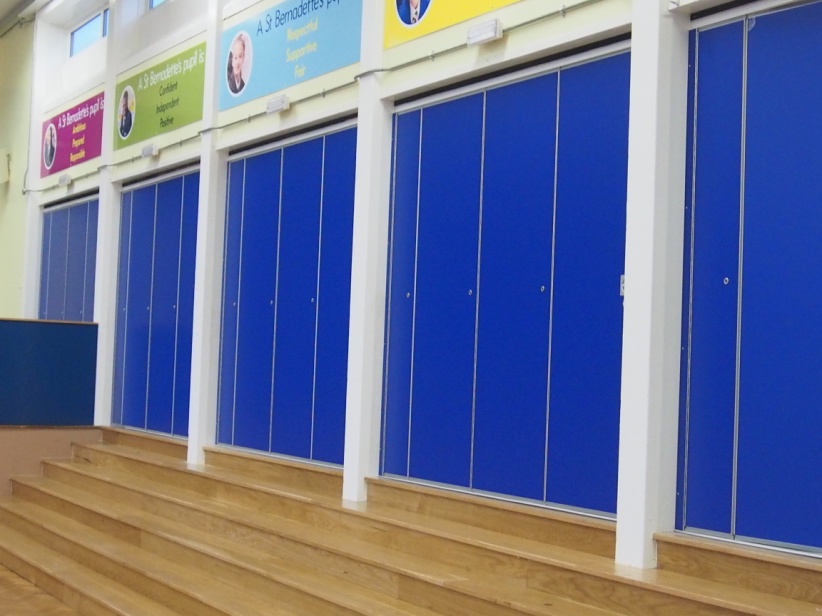 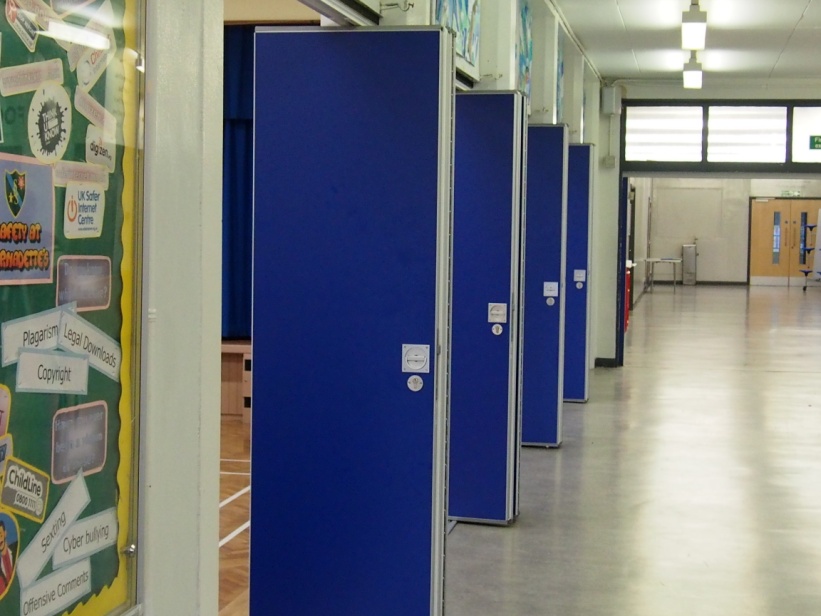 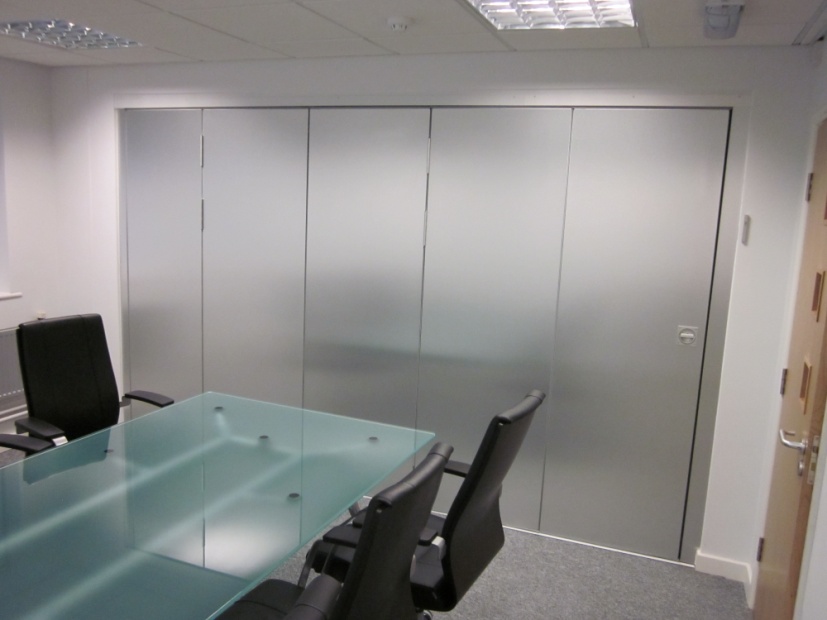 